UNIVERSIDAD DE PUERTO RICO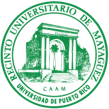  RECINTO UNIVERSITARIO DE MAYAGÜEZDECANATO DE ADMINISTRACIÓN DEPARTAMENTO DE RECURSOS HUMANOSPTRUM-001 (6-2021)SOLICITUD PARA EL PROGRAMA DE TELETRABAJOUnidad:   _____ RUM    ______ CID   _____EEA   _____ SEA_____________________________________________________________________________________Parte I – Información del EmpleadoParte I – Información del EmpleadoParte I – Información del EmpleadoNombre Completo                    Número de Empleado                    Número de EmpleadoPuesto que ocupaOficina/División/DecanatoOficina/División/Decanato                              Teléfono                          Correo Electrónico                          Correo Electrónico Clasificación: □ Docente     □ No DocentePeriodo SolicitadoPeriodo SolicitadoClasificación: □ Docente     □ No DocenteInicioTerminaciónClasificación: □ Docente     □ No DocenteClasificación: □ Docente     □ No Docente día /     mes /     año  día /     mes /     año Razones para la Solicitud de TeletrabajoExplique, de forma detallada y específica, cuáles con las razones que motivan la presente solicitud de teletrabajo. Presente evidencia de ser necesario,Tareas específicas a realizar en teletrabajoInfraestructura Tecnológica y TelecomunicacionesInfraestructura Tecnológica y Telecomunicaciones¿Cuenta con computadora y programados? Si _____     No _____¿Cuenta con conexión propia a internet? Si _____     No _____¿Posee teléfono celular y está dispuesto a utilizarlo como herramienta de teletrabajo?Si _____     No _____Detalle todos los documentos que incluye con esta solicitudCERTIFICACIÓNCERTIFICACIÓNCertifico que la información suministrada por mí en esta Solicitud es correcta.Certifico que la información suministrada por mí en esta Solicitud es correcta._________________________________________________________________________________                        Firma del Empleado                                  FechaParte II – Certificación del Supervisor InmediatoParte II – Certificación del Supervisor InmediatoParte II – Certificación del Supervisor InmediatoParte II – Certificación del Supervisor InmediatoCertifico que he examinado todos los documentos que acompañan esta solicitud, si alguno, y habiendo evaluado los requisitos para acogerse al Programa de Teletrabajo, según disposiciones de la Certificación Núm. 51, 2020-2021, recomiendo _________________________ esta solicitud.                                                                                             (favorablemente o desfavorablemente)  Certifico que he examinado todos los documentos que acompañan esta solicitud, si alguno, y habiendo evaluado los requisitos para acogerse al Programa de Teletrabajo, según disposiciones de la Certificación Núm. 51, 2020-2021, recomiendo _________________________ esta solicitud.                                                                                             (favorablemente o desfavorablemente)  Certifico que he examinado todos los documentos que acompañan esta solicitud, si alguno, y habiendo evaluado los requisitos para acogerse al Programa de Teletrabajo, según disposiciones de la Certificación Núm. 51, 2020-2021, recomiendo _________________________ esta solicitud.                                                                                             (favorablemente o desfavorablemente)  Certifico que he examinado todos los documentos que acompañan esta solicitud, si alguno, y habiendo evaluado los requisitos para acogerse al Programa de Teletrabajo, según disposiciones de la Certificación Núm. 51, 2020-2021, recomiendo _________________________ esta solicitud.                                                                                             (favorablemente o desfavorablemente)  Comentarios: Comentarios: Comentarios: Comentarios: ________________________________________          Firma del Supervisor Inmediato________________________________________          Firma del Supervisor Inmediato_________________________________________Fecha_________________________________________FechaParte III – Certificación del DirectorParte III – Certificación del DirectorParte III – Certificación del DirectorParte III – Certificación del DirectorCertifico que he examinado todos los documentos que acompañan esta solicitud, si alguno, y habiendo evaluado los requisitos para acogerse al Programa de Teletrabajo, según disposiciones de la Certificación Núm. 51, 2020-2021, recomiendo _________________________ esta solicitud.                                                                                             (favorablemente o desfavorablemente)  Certifico que he examinado todos los documentos que acompañan esta solicitud, si alguno, y habiendo evaluado los requisitos para acogerse al Programa de Teletrabajo, según disposiciones de la Certificación Núm. 51, 2020-2021, recomiendo _________________________ esta solicitud.                                                                                             (favorablemente o desfavorablemente)  Certifico que he examinado todos los documentos que acompañan esta solicitud, si alguno, y habiendo evaluado los requisitos para acogerse al Programa de Teletrabajo, según disposiciones de la Certificación Núm. 51, 2020-2021, recomiendo _________________________ esta solicitud.                                                                                             (favorablemente o desfavorablemente)  Certifico que he examinado todos los documentos que acompañan esta solicitud, si alguno, y habiendo evaluado los requisitos para acogerse al Programa de Teletrabajo, según disposiciones de la Certificación Núm. 51, 2020-2021, recomiendo _________________________ esta solicitud.                                                                                             (favorablemente o desfavorablemente)  Comentarios:Comentarios:Comentarios:Comentarios:________________________________________          Firma del Director________________________________________          Firma del Director_________________________________________Fecha_________________________________________FechaParte IV – Evaluación del Comité de TeletrabajoParte IV – Evaluación del Comité de TeletrabajoParte IV – Evaluación del Comité de TeletrabajoParte IV – Evaluación del Comité de TeletrabajoCertifico que el comité de evaluación de teletrabajo ha evaluado su solicitud y los documentos que incluyó, acorde a la Certificación Núm. 51, 2020-2021.  El comité ha determinado lo siguiente:_______ Aprobado                                                             _____ No AprobadoCertifico que el comité de evaluación de teletrabajo ha evaluado su solicitud y los documentos que incluyó, acorde a la Certificación Núm. 51, 2020-2021.  El comité ha determinado lo siguiente:_______ Aprobado                                                             _____ No AprobadoCertifico que el comité de evaluación de teletrabajo ha evaluado su solicitud y los documentos que incluyó, acorde a la Certificación Núm. 51, 2020-2021.  El comité ha determinado lo siguiente:_______ Aprobado                                                             _____ No AprobadoCertifico que el comité de evaluación de teletrabajo ha evaluado su solicitud y los documentos que incluyó, acorde a la Certificación Núm. 51, 2020-2021.  El comité ha determinado lo siguiente:_______ Aprobado                                                             _____ No AprobadoObservaciones, comentarios, recomendaciones adicionales del ComitéObservaciones, comentarios, recomendaciones adicionales del ComitéObservaciones, comentarios, recomendaciones adicionales del ComitéObservaciones, comentarios, recomendaciones adicionales del ComitéNombre, firma y fecha- Comité EvaluadorNombre, firma y fecha- Comité EvaluadorNombre, firma y fecha- Comité EvaluadorNombre, firma y fecha- Comité EvaluadorNombre FirmaFirmaFecha